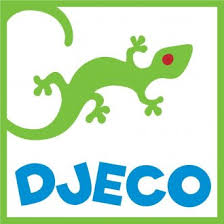 DJ08356 EDULUDODidaktická hra pro děti od 4 let, díky které rozvíjí prostorové vnímání – odhadují různé délky a vzdálenosti. Děti používají dřevěné tyčinky různých velikostí a  ty pokládají na kartičky, tak aby správně padly na prázdná políčka obrázků. Kartičky mají obtížnost od jednoduché až po složitější. Balení obsahuje 24 karet s obrázky a 41 kusů dřevěných tyčinek. Rozměry obalu jsou 22 x 22 x 4cm.